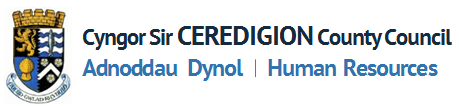 CYNNAL CYFWELIADCONDUCTING AN INTERVIEWCeir canllawiau cynhwysfawr ar y broses gyfweld ar dudalennau pecyn cymorth y rheolwr ar ceri net.Egwyddorion:Dylai’r cyfweliad werthuso cymhwysedd ac addasrwydd ymgeisydd i gyflawni gofynion swydd, fel y diffinnir gan y fanyleb person.Dylai’r broses gael ei strwythuro a'i baratoi’n ofalus, gan gynnwys amserlen, lleoliad, ddewis iaith yr ymgeiswyr ac unrhyw anghenion arbennig gan ymgeiswyr anabl. Mae'r Cyngor yn gadarn o blaid pobl anabl ac yn cydymffurfio â gofynion y 'dau dic'.  Bydd ymgeiswyr anabl yn cael y cyfle i ymweld â'r gweithle cyn y cyfweliad er mwyn asesu unrhyw broblemau posibl y gall yr amgylchedd gyflwyno, er mwyn galluogi ystyriaeth i ffyrdd o'u goresgyn.Wrth asesu ymgeiswyr ag anableddau, bydd rheolwyr yn ystyried y ddyletswydd a osodir gan y Ddeddf Cydraddoldeb i ystyried yn gadarnhaol unrhyw addasiadau rhesymol a allai fod yn angenrheidiol i'r amgylchedd gwaith ac arferion gwaith. Mae'r daflen sgorio cyfweliad yn ddogfen gyfrinachol a bydd yn cael ei anfon ymlaen at Adnoddau Dynol gyda gweddill y dogfennau recriwtio a dethol i’w cadw am 12 mis.Cyfrifoldebau Cadeirydd y Panel:Cyn y Cyfweliadtrefnu'r ystafell a dodrefn mewn fformat addas i'r cyfweliad yr ydych yn ei wneud. Y cynllun delfrydol yw cael bwrdd crwn neu sgwâr gall y panel a'r ymgeisydd yn eistedd o amgylch.sicrhau bod yr holl offer angenrheidiol yn gwbl weithredolos oes ffôn yn yr ystafell – sicrhewch fod galwadau yn mynd i ffôn aralldarparu dŵr ar gyfer y panel a'r cyfwelaios yn bosibl sicrhau bod y cyfleai yn wynebu i ffwrdd o unrhyw ffenestri i leihau unrhyw wrthdyniadau cytuno pwy sy'n gofyn pa gwestiynausicrhau bod aelodau'r panel yn cael taflenni sgorio ac yn ymwybodol y gall unrhyw nodiadau sy'n cael eu gwneud ar y taflenni gael ei gweld gan ymgeiswyr yn y dyfodolAgor y Cyfweliadcroesawu'r ymgeisydd a chyflwyno pawb (enw a swyddogaeth)cyflwyniad byr i'r rôlegluro fformat y cyfweliad a pha mor hir y disgwylir iddo gymrydhysbysu y bydd aelodau'r panel yn cymryd nodiadauYn ystod y Cyfweliaddechrau’r cyfweliad gyda chwestiynau llai beichus i helpu’r ymgeisydd ymlaciosicrhau bod yr holl ymgeiswyr yn ateb yr un cwestiynau craiddsicrhau bod yr holl gwestiynau yn gysylltiedig â’r swydd ac ni ofynnir cwestiynau sy’n ymwneud ag amgylchiadau domestigsicrhau bod y cyfweliadau yn cael eu cynnal yn unol â strategaeth cydraddoldeb y Cyngorsicrhau bod copi o'r tystiolaeth bod ymgeiswyr yn deilwng i weithio yn y DU yn cael ei gadw. os oes unrhyw gymwysterau neu aelodaeth wedi’u nodi fel rhai gorfodol rhaid gwneud copi o’r dystysgrif / prawf perthnasolCau'r Cyfweliadsicrhau bod holl gwestiynau yr ymgeisydd wedi’u atebcadarnhau cyfnod rhybudd a manylion cyswllt yr ymgeisyddDywedwch wrthynt sut a phryd y byddant yn cael gwybod am y canlyniadDiolchwch i'r ymgeisydd am eu hamser a'u diddordebAr ôl y Cyfweliadsicrhau bod cofnod yn cael ei gadw o sut mae pob ymgeisydd wedi ei raddio yn erbyn gofynion y swydd. Dylai'r taflenni sgorio cyfweliad cael ei ddefnyddio i wneud hyn. Mae hyn yn hynod o bwysig gan os bydd ymgeisydd yn teimlo ei bod wedi dioddef gwahaniaethu, y taflenni hyn bydd yn profi bod yr ymgeisydd wedi’i drin yn deg ac wedi’i barnu yn erbyn gofynion clir. Dylai'r nodiadau fod yn ffeithiol ac yn gywir.dychwelyd y taflenni sgorio wedi’i gwblhau'n llawn ynghyd â'r matrics llunio rhestr fer ag unrhyw dogfennaeth recriwtio a dethol eraill sydd gennych i Adnoddau Dynol.Gwneud cynnigUnwaith bod y panel wedi gwneud eu penderfyniad, dylai Cadeirydd y panel gwneud cynnig llafar i'r ymgeisydd llwyddiannus. Wrth wneud y cynnig llafar, dylai'r cyfleu'r pwyntiau allweddol canlynol:Y raddfa gyflog a'r hicyn bydd yr ymgeisydd yn derbynY dyddiad dechrau a’r oriau gwaith / patrwm gwaithBod y cynnig yn un amodol ar gwblhau gwiriadau cyn cyflogi yn foddhaolpob penodiad yn cael eu gwneud yn amodol ar gyfnod prawf o chwe misDylai Cadeirydd y panel yn cysylltu â'r ymgeiswyr sy'n weddill i roi gwybod iddynt eu bod wedi bod yn aflwyddiannus a rhoi adborth os gofynnir am hynny.Prosesu'r ymgeiswyrUnwaith bod pob ymgeisydd wedi cael gwybod ar lafar ynghylch a ydynt wedi bod yn llwyddiannus neu beidio, rhaid i'r Rheolwr Recriwtio prosesu'r ymgeiswyr ar ceri | rheolwr pobl drwy fynd i'r ardal 'Recriwtio' a'r sgrin hafan a dilyn y dolenni yn yr adran cyfweliad. Full guidance on the interviewing process is available on the manager’s toolkit pages of ceri net.Principles:The interview should evaluate a candidate's competence and suitability to fulfil the requirements of a post, as defined by the person specification. The process should be carefully structured and prepared, including timetable, venue, and reception of candidates, their Welsh/English language preference and any special needs of disabled candidates. The Council is a positive about disabled people organisation and complies with the 'two ticks' requirements. Disabled candidates will be given the opportunity to visit the workplace prior to interview in order to assess any potential problems the environment may present, and enable consideration to be given to means of overcoming them. In assessing candidates with disabilities, managers will have regard to the duty imposed by the Equality Act to consider positively any reasonable adjustments that might be necessary to the working environment and work practices. The interview scoring sheet is a confidential document and will be forwarded to HR with the remainder of the recruitment and selection documents to be retained for 12 months.Panel Chair Responsibilities:Before the Interviewarrange the room and furniture in a format suitable to the particular interview you are doing. An ideal layout is to have a round or square table around which the panel and the candidate can sit.ensure that all necessary equipment is fully functionalif there is a telephone in the room - forward calls to another officeprovide water for the panel and the interviewee if possible place the interview's chair facing away from any windows to minimise any distractions to themagree who is asking what questions ensure that panel members are given scoring sheets and are aware that any notes that are made on the scoring sheets can be viewed by candidates at a later date Opening the Interviewwelcome the candidate and introduce everyone (name & role)give a brief introduction to the roleexplain the format of the interview and how long it is expected to takeinform that members of the panel will be taking notes During the Interviewbegin the interview with less demanding questions to put the candidate at easeensure all candidates are asked the same core questionsensure all questions are job-related and questions relating to domestic circumstances are not askedensure the interviews are carried out in line with the Council's equality strategy ensure that a copy of the candidates eligibility to work in the UK is obtained. if any qualifications or memberships are specified as being mandatory make a copy of relevant certificate/proofClosing the Interviewensure all of the candidates questions have been answersconfirm the candidates notice period and contact details Tell them how and when they will be informed of the outcomeThank the candidate for their time and interestAfter the Interviewensure that a record is kept of how each candidate is rated against the job requirements. The interview scoring sheets should be used to do this. This is extremely important as if a candidate feels they have been discriminated against it is these sheets that will prove the applicant was treated fairly and judged against clear requirements.  The notes should be factual and accurate.return the fully completed scoring sheets along with the shortlisting matrix and other recruitment and selection documentation you have to HR.Making an offerOnce the panel has made their decision, the Chair of the panel should verbally offer the position to the successful candidate. When a verbal offer of employment is made the following key points should be covered:The salary scale and the increment that the candidate is to be appointed toThe start date and working hours/pattern of workThe offer is subject to satisfactory completion of pre-employment checksall appointments are made subject to a probationary period of six monthsThe Chair of the panel should contact the remaining candidates to let them know they have been unsuccessful and provide feedback if requested.Processing the candidatesOnce all candidates have been verbally told as to whether they have been successful or not the Recruiting Manager must process the candidates on ceri | people manager by going to the 'Recruitment' area of the home screen and following the links in the interview section. Teitl y Swydd / Job Title:Gwasanaeth/Service:Dyddiad Date/ Interview Date:Dyddiad Date/ Interview Date:Enw’r Ymgeisydd / Name of Candidate:Enw’r Ymgeisydd / Name of Candidate:Enw’r Ymgeisydd / Name of Candidate:Enw’r Ymgeisydd / Name of Candidate:RHAN A:  CWESTIYNAU CYFWELD  PART A:  INTERVIEW QUESTIONSRHAN A:  CWESTIYNAU CYFWELD  PART A:  INTERVIEW QUESTIONSPWRPAS: i safoni'r wybodaeth a gofnodwyd yn ystod y cyfweliad.  Anogir i'r cyfwelwyr i ddefnyddio'r adran "Nodiadau" i gefnogi sgôr pob ymgeisydd.PURPOSE:   to standardise the recording of information during interview.  Interviewers are encouraged to use the "Notes" section to support each applicant's score.PWRPAS: i safoni'r wybodaeth a gofnodwyd yn ystod y cyfweliad.  Anogir i'r cyfwelwyr i ddefnyddio'r adran "Nodiadau" i gefnogi sgôr pob ymgeisydd.PURPOSE:   to standardise the recording of information during interview.  Interviewers are encouraged to use the "Notes" section to support each applicant's score.PWRPAS: i safoni'r wybodaeth a gofnodwyd yn ystod y cyfweliad.  Anogir i'r cyfwelwyr i ddefnyddio'r adran "Nodiadau" i gefnogi sgôr pob ymgeisydd.PURPOSE:   to standardise the recording of information during interview.  Interviewers are encouraged to use the "Notes" section to support each applicant's score.PWRPAS: i safoni'r wybodaeth a gofnodwyd yn ystod y cyfweliad.  Anogir i'r cyfwelwyr i ddefnyddio'r adran "Nodiadau" i gefnogi sgôr pob ymgeisydd.PURPOSE:   to standardise the recording of information during interview.  Interviewers are encouraged to use the "Notes" section to support each applicant's score.PWRPAS: i safoni'r wybodaeth a gofnodwyd yn ystod y cyfweliad.  Anogir i'r cyfwelwyr i ddefnyddio'r adran "Nodiadau" i gefnogi sgôr pob ymgeisydd.PURPOSE:   to standardise the recording of information during interview.  Interviewers are encouraged to use the "Notes" section to support each applicant's score.PWRPAS: i safoni'r wybodaeth a gofnodwyd yn ystod y cyfweliad.  Anogir i'r cyfwelwyr i ddefnyddio'r adran "Nodiadau" i gefnogi sgôr pob ymgeisydd.PURPOSE:   to standardise the recording of information during interview.  Interviewers are encouraged to use the "Notes" section to support each applicant's score.PWRPAS: i safoni'r wybodaeth a gofnodwyd yn ystod y cyfweliad.  Anogir i'r cyfwelwyr i ddefnyddio'r adran "Nodiadau" i gefnogi sgôr pob ymgeisydd.PURPOSE:   to standardise the recording of information during interview.  Interviewers are encouraged to use the "Notes" section to support each applicant's score.PWRPAS: i safoni'r wybodaeth a gofnodwyd yn ystod y cyfweliad.  Anogir i'r cyfwelwyr i ddefnyddio'r adran "Nodiadau" i gefnogi sgôr pob ymgeisydd.PURPOSE:   to standardise the recording of information during interview.  Interviewers are encouraged to use the "Notes" section to support each applicant's score.PWRPAS: i safoni'r wybodaeth a gofnodwyd yn ystod y cyfweliad.  Anogir i'r cyfwelwyr i ddefnyddio'r adran "Nodiadau" i gefnogi sgôr pob ymgeisydd.PURPOSE:   to standardise the recording of information during interview.  Interviewers are encouraged to use the "Notes" section to support each applicant's score.PWRPAS: i safoni'r wybodaeth a gofnodwyd yn ystod y cyfweliad.  Anogir i'r cyfwelwyr i ddefnyddio'r adran "Nodiadau" i gefnogi sgôr pob ymgeisydd.PURPOSE:   to standardise the recording of information during interview.  Interviewers are encouraged to use the "Notes" section to support each applicant's score.PWRPAS: i safoni'r wybodaeth a gofnodwyd yn ystod y cyfweliad.  Anogir i'r cyfwelwyr i ddefnyddio'r adran "Nodiadau" i gefnogi sgôr pob ymgeisydd.PURPOSE:   to standardise the recording of information during interview.  Interviewers are encouraged to use the "Notes" section to support each applicant's score.PWRPAS: i safoni'r wybodaeth a gofnodwyd yn ystod y cyfweliad.  Anogir i'r cyfwelwyr i ddefnyddio'r adran "Nodiadau" i gefnogi sgôr pob ymgeisydd.PURPOSE:   to standardise the recording of information during interview.  Interviewers are encouraged to use the "Notes" section to support each applicant's score.Allwedd Sgorio:   	1 = Annerbyniol 	2 = Llai Na Boddhaol 	3 = Boddhaol 	4 = Gwell Na Boddhaol 	5 = Eithriadol Scoring Key:            	1 = Not Acceptable  	2 = Below Satisfactory  	3 = Satisfactory 	4 = Above Satisfactory 	5 = Exceptional Allwedd Sgorio:   	1 = Annerbyniol 	2 = Llai Na Boddhaol 	3 = Boddhaol 	4 = Gwell Na Boddhaol 	5 = Eithriadol Scoring Key:            	1 = Not Acceptable  	2 = Below Satisfactory  	3 = Satisfactory 	4 = Above Satisfactory 	5 = Exceptional Allwedd Sgorio:   	1 = Annerbyniol 	2 = Llai Na Boddhaol 	3 = Boddhaol 	4 = Gwell Na Boddhaol 	5 = Eithriadol Scoring Key:            	1 = Not Acceptable  	2 = Below Satisfactory  	3 = Satisfactory 	4 = Above Satisfactory 	5 = Exceptional Allwedd Sgorio:   	1 = Annerbyniol 	2 = Llai Na Boddhaol 	3 = Boddhaol 	4 = Gwell Na Boddhaol 	5 = Eithriadol Scoring Key:            	1 = Not Acceptable  	2 = Below Satisfactory  	3 = Satisfactory 	4 = Above Satisfactory 	5 = Exceptional Allwedd Sgorio:   	1 = Annerbyniol 	2 = Llai Na Boddhaol 	3 = Boddhaol 	4 = Gwell Na Boddhaol 	5 = Eithriadol Scoring Key:            	1 = Not Acceptable  	2 = Below Satisfactory  	3 = Satisfactory 	4 = Above Satisfactory 	5 = Exceptional Allwedd Sgorio:   	1 = Annerbyniol 	2 = Llai Na Boddhaol 	3 = Boddhaol 	4 = Gwell Na Boddhaol 	5 = Eithriadol Scoring Key:            	1 = Not Acceptable  	2 = Below Satisfactory  	3 = Satisfactory 	4 = Above Satisfactory 	5 = Exceptional Allwedd Sgorio:   	1 = Annerbyniol 	2 = Llai Na Boddhaol 	3 = Boddhaol 	4 = Gwell Na Boddhaol 	5 = Eithriadol Scoring Key:            	1 = Not Acceptable  	2 = Below Satisfactory  	3 = Satisfactory 	4 = Above Satisfactory 	5 = Exceptional Allwedd Sgorio:   	1 = Annerbyniol 	2 = Llai Na Boddhaol 	3 = Boddhaol 	4 = Gwell Na Boddhaol 	5 = Eithriadol Scoring Key:            	1 = Not Acceptable  	2 = Below Satisfactory  	3 = Satisfactory 	4 = Above Satisfactory 	5 = Exceptional Allwedd Sgorio:   	1 = Annerbyniol 	2 = Llai Na Boddhaol 	3 = Boddhaol 	4 = Gwell Na Boddhaol 	5 = Eithriadol Scoring Key:            	1 = Not Acceptable  	2 = Below Satisfactory  	3 = Satisfactory 	4 = Above Satisfactory 	5 = Exceptional Allwedd Sgorio:   	1 = Annerbyniol 	2 = Llai Na Boddhaol 	3 = Boddhaol 	4 = Gwell Na Boddhaol 	5 = Eithriadol Scoring Key:            	1 = Not Acceptable  	2 = Below Satisfactory  	3 = Satisfactory 	4 = Above Satisfactory 	5 = Exceptional Allwedd Sgorio:   	1 = Annerbyniol 	2 = Llai Na Boddhaol 	3 = Boddhaol 	4 = Gwell Na Boddhaol 	5 = Eithriadol Scoring Key:            	1 = Not Acceptable  	2 = Below Satisfactory  	3 = Satisfactory 	4 = Above Satisfactory 	5 = Exceptional Allwedd Sgorio:   	1 = Annerbyniol 	2 = Llai Na Boddhaol 	3 = Boddhaol 	4 = Gwell Na Boddhaol 	5 = Eithriadol Scoring Key:            	1 = Not Acceptable  	2 = Below Satisfactory  	3 = Satisfactory 	4 = Above Satisfactory 	5 = Exceptional Allwedd Sgorio:   	1 = Annerbyniol 	2 = Llai Na Boddhaol 	3 = Boddhaol 	4 = Gwell Na Boddhaol 	5 = Eithriadol Scoring Key:            	1 = Not Acceptable  	2 = Below Satisfactory  	3 = Satisfactory 	4 = Above Satisfactory 	5 = Exceptional Allwedd Sgorio:   	1 = Annerbyniol 	2 = Llai Na Boddhaol 	3 = Boddhaol 	4 = Gwell Na Boddhaol 	5 = Eithriadol Scoring Key:            	1 = Not Acceptable  	2 = Below Satisfactory  	3 = Satisfactory 	4 = Above Satisfactory 	5 = Exceptional Cwestiwn / QuestionCwestiwn / QuestionCwestiwn / QuestionCwestiwn / QuestionCwestiwn / QuestionCwestiwn / QuestionNodiadau / NotesNodiadau / NotesNodiadau / NotesSgôr / ScoreSgôr / ScoreSgôr / ScoreSgôr / ScoreSgôr / ScoreCwestiwn / QuestionCwestiwn / QuestionCwestiwn / QuestionCwestiwn / QuestionCwestiwn / QuestionCwestiwn / QuestionNodiadau / NotesNodiadau / NotesNodiadau / Notes12345RHAN B:  GWERTHUSIAD MANYLEB PERSON TERFYNOL   PART B:  FINAL PERSON SPECIFICATION EVALUATIONRHAN B:  GWERTHUSIAD MANYLEB PERSON TERFYNOL   PART B:  FINAL PERSON SPECIFICATION EVALUATIONRHAN B:  GWERTHUSIAD MANYLEB PERSON TERFYNOL   PART B:  FINAL PERSON SPECIFICATION EVALUATIONRHAN B:  GWERTHUSIAD MANYLEB PERSON TERFYNOL   PART B:  FINAL PERSON SPECIFICATION EVALUATIONPWRPAS:   Gwerthusiad terfynol o sut mae'r ymgeisydd yn bodloni'r meini prawf a restrir ym manyleb y person o wybodaeth a gafwyd o'r ffurflen gais, mewn cyfweliad neu unrhyw asesiad arall.PURPOSE:  	Final evaluation of how the candidate meets the criteria as listed in the person specification from  information gained from the application form, at interview or any other assessment.PWRPAS:   Gwerthusiad terfynol o sut mae'r ymgeisydd yn bodloni'r meini prawf a restrir ym manyleb y person o wybodaeth a gafwyd o'r ffurflen gais, mewn cyfweliad neu unrhyw asesiad arall.PURPOSE:  	Final evaluation of how the candidate meets the criteria as listed in the person specification from  information gained from the application form, at interview or any other assessment.PWRPAS:   Gwerthusiad terfynol o sut mae'r ymgeisydd yn bodloni'r meini prawf a restrir ym manyleb y person o wybodaeth a gafwyd o'r ffurflen gais, mewn cyfweliad neu unrhyw asesiad arall.PURPOSE:  	Final evaluation of how the candidate meets the criteria as listed in the person specification from  information gained from the application form, at interview or any other assessment.PWRPAS:   Gwerthusiad terfynol o sut mae'r ymgeisydd yn bodloni'r meini prawf a restrir ym manyleb y person o wybodaeth a gafwyd o'r ffurflen gais, mewn cyfweliad neu unrhyw asesiad arall.PURPOSE:  	Final evaluation of how the candidate meets the criteria as listed in the person specification from  information gained from the application form, at interview or any other assessment.PWRPAS:   Gwerthusiad terfynol o sut mae'r ymgeisydd yn bodloni'r meini prawf a restrir ym manyleb y person o wybodaeth a gafwyd o'r ffurflen gais, mewn cyfweliad neu unrhyw asesiad arall.PURPOSE:  	Final evaluation of how the candidate meets the criteria as listed in the person specification from  information gained from the application form, at interview or any other assessment.PWRPAS:   Gwerthusiad terfynol o sut mae'r ymgeisydd yn bodloni'r meini prawf a restrir ym manyleb y person o wybodaeth a gafwyd o'r ffurflen gais, mewn cyfweliad neu unrhyw asesiad arall.PURPOSE:  	Final evaluation of how the candidate meets the criteria as listed in the person specification from  information gained from the application form, at interview or any other assessment.PWRPAS:   Gwerthusiad terfynol o sut mae'r ymgeisydd yn bodloni'r meini prawf a restrir ym manyleb y person o wybodaeth a gafwyd o'r ffurflen gais, mewn cyfweliad neu unrhyw asesiad arall.PURPOSE:  	Final evaluation of how the candidate meets the criteria as listed in the person specification from  information gained from the application form, at interview or any other assessment.PWRPAS:   Gwerthusiad terfynol o sut mae'r ymgeisydd yn bodloni'r meini prawf a restrir ym manyleb y person o wybodaeth a gafwyd o'r ffurflen gais, mewn cyfweliad neu unrhyw asesiad arall.PURPOSE:  	Final evaluation of how the candidate meets the criteria as listed in the person specification from  information gained from the application form, at interview or any other assessment.PWRPAS:   Gwerthusiad terfynol o sut mae'r ymgeisydd yn bodloni'r meini prawf a restrir ym manyleb y person o wybodaeth a gafwyd o'r ffurflen gais, mewn cyfweliad neu unrhyw asesiad arall.PURPOSE:  	Final evaluation of how the candidate meets the criteria as listed in the person specification from  information gained from the application form, at interview or any other assessment.PWRPAS:   Gwerthusiad terfynol o sut mae'r ymgeisydd yn bodloni'r meini prawf a restrir ym manyleb y person o wybodaeth a gafwyd o'r ffurflen gais, mewn cyfweliad neu unrhyw asesiad arall.PURPOSE:  	Final evaluation of how the candidate meets the criteria as listed in the person specification from  information gained from the application form, at interview or any other assessment.PWRPAS:   Gwerthusiad terfynol o sut mae'r ymgeisydd yn bodloni'r meini prawf a restrir ym manyleb y person o wybodaeth a gafwyd o'r ffurflen gais, mewn cyfweliad neu unrhyw asesiad arall.PURPOSE:  	Final evaluation of how the candidate meets the criteria as listed in the person specification from  information gained from the application form, at interview or any other assessment.PWRPAS:   Gwerthusiad terfynol o sut mae'r ymgeisydd yn bodloni'r meini prawf a restrir ym manyleb y person o wybodaeth a gafwyd o'r ffurflen gais, mewn cyfweliad neu unrhyw asesiad arall.PURPOSE:  	Final evaluation of how the candidate meets the criteria as listed in the person specification from  information gained from the application form, at interview or any other assessment.PWRPAS:   Gwerthusiad terfynol o sut mae'r ymgeisydd yn bodloni'r meini prawf a restrir ym manyleb y person o wybodaeth a gafwyd o'r ffurflen gais, mewn cyfweliad neu unrhyw asesiad arall.PURPOSE:  	Final evaluation of how the candidate meets the criteria as listed in the person specification from  information gained from the application form, at interview or any other assessment.PWRPAS:   Gwerthusiad terfynol o sut mae'r ymgeisydd yn bodloni'r meini prawf a restrir ym manyleb y person o wybodaeth a gafwyd o'r ffurflen gais, mewn cyfweliad neu unrhyw asesiad arall.PURPOSE:  	Final evaluation of how the candidate meets the criteria as listed in the person specification from  information gained from the application form, at interview or any other assessment.Allwedd Sgorio:   	1 = Annerbyniol 	2 = Llai Na Boddhaol 	3 = Boddhaol 	4 = Gwell Na Boddhaol 	5 = Eithriadol Scoring Key:            	1 = Not Acceptable  	2 = Below Satisfactory  	3 = Satisfactory 	4 = Above Satisfactory 	5 = Exceptional Allwedd Sgorio:   	1 = Annerbyniol 	2 = Llai Na Boddhaol 	3 = Boddhaol 	4 = Gwell Na Boddhaol 	5 = Eithriadol Scoring Key:            	1 = Not Acceptable  	2 = Below Satisfactory  	3 = Satisfactory 	4 = Above Satisfactory 	5 = Exceptional Allwedd Sgorio:   	1 = Annerbyniol 	2 = Llai Na Boddhaol 	3 = Boddhaol 	4 = Gwell Na Boddhaol 	5 = Eithriadol Scoring Key:            	1 = Not Acceptable  	2 = Below Satisfactory  	3 = Satisfactory 	4 = Above Satisfactory 	5 = Exceptional Allwedd Sgorio:   	1 = Annerbyniol 	2 = Llai Na Boddhaol 	3 = Boddhaol 	4 = Gwell Na Boddhaol 	5 = Eithriadol Scoring Key:            	1 = Not Acceptable  	2 = Below Satisfactory  	3 = Satisfactory 	4 = Above Satisfactory 	5 = Exceptional Allwedd Sgorio:   	1 = Annerbyniol 	2 = Llai Na Boddhaol 	3 = Boddhaol 	4 = Gwell Na Boddhaol 	5 = Eithriadol Scoring Key:            	1 = Not Acceptable  	2 = Below Satisfactory  	3 = Satisfactory 	4 = Above Satisfactory 	5 = Exceptional Allwedd Sgorio:   	1 = Annerbyniol 	2 = Llai Na Boddhaol 	3 = Boddhaol 	4 = Gwell Na Boddhaol 	5 = Eithriadol Scoring Key:            	1 = Not Acceptable  	2 = Below Satisfactory  	3 = Satisfactory 	4 = Above Satisfactory 	5 = Exceptional Allwedd Sgorio:   	1 = Annerbyniol 	2 = Llai Na Boddhaol 	3 = Boddhaol 	4 = Gwell Na Boddhaol 	5 = Eithriadol Scoring Key:            	1 = Not Acceptable  	2 = Below Satisfactory  	3 = Satisfactory 	4 = Above Satisfactory 	5 = Exceptional Allwedd Sgorio:   	1 = Annerbyniol 	2 = Llai Na Boddhaol 	3 = Boddhaol 	4 = Gwell Na Boddhaol 	5 = Eithriadol Scoring Key:            	1 = Not Acceptable  	2 = Below Satisfactory  	3 = Satisfactory 	4 = Above Satisfactory 	5 = Exceptional Allwedd Sgorio:   	1 = Annerbyniol 	2 = Llai Na Boddhaol 	3 = Boddhaol 	4 = Gwell Na Boddhaol 	5 = Eithriadol Scoring Key:            	1 = Not Acceptable  	2 = Below Satisfactory  	3 = Satisfactory 	4 = Above Satisfactory 	5 = Exceptional Allwedd Sgorio:   	1 = Annerbyniol 	2 = Llai Na Boddhaol 	3 = Boddhaol 	4 = Gwell Na Boddhaol 	5 = Eithriadol Scoring Key:            	1 = Not Acceptable  	2 = Below Satisfactory  	3 = Satisfactory 	4 = Above Satisfactory 	5 = Exceptional Allwedd Sgorio:   	1 = Annerbyniol 	2 = Llai Na Boddhaol 	3 = Boddhaol 	4 = Gwell Na Boddhaol 	5 = Eithriadol Scoring Key:            	1 = Not Acceptable  	2 = Below Satisfactory  	3 = Satisfactory 	4 = Above Satisfactory 	5 = Exceptional Allwedd Sgorio:   	1 = Annerbyniol 	2 = Llai Na Boddhaol 	3 = Boddhaol 	4 = Gwell Na Boddhaol 	5 = Eithriadol Scoring Key:            	1 = Not Acceptable  	2 = Below Satisfactory  	3 = Satisfactory 	4 = Above Satisfactory 	5 = Exceptional Allwedd Sgorio:   	1 = Annerbyniol 	2 = Llai Na Boddhaol 	3 = Boddhaol 	4 = Gwell Na Boddhaol 	5 = Eithriadol Scoring Key:            	1 = Not Acceptable  	2 = Below Satisfactory  	3 = Satisfactory 	4 = Above Satisfactory 	5 = Exceptional Allwedd Sgorio:   	1 = Annerbyniol 	2 = Llai Na Boddhaol 	3 = Boddhaol 	4 = Gwell Na Boddhaol 	5 = Eithriadol Scoring Key:            	1 = Not Acceptable  	2 = Below Satisfactory  	3 = Satisfactory 	4 = Above Satisfactory 	5 = Exceptional Allwedd Sgorio:   	1 = Annerbyniol 	2 = Llai Na Boddhaol 	3 = Boddhaol 	4 = Gwell Na Boddhaol 	5 = Eithriadol Scoring Key:            	1 = Not Acceptable  	2 = Below Satisfactory  	3 = Satisfactory 	4 = Above Satisfactory 	5 = Exceptional Allwedd Sgorio:   	1 = Annerbyniol 	2 = Llai Na Boddhaol 	3 = Boddhaol 	4 = Gwell Na Boddhaol 	5 = Eithriadol Scoring Key:            	1 = Not Acceptable  	2 = Below Satisfactory  	3 = Satisfactory 	4 = Above Satisfactory 	5 = Exceptional Allwedd Sgorio:   	1 = Annerbyniol 	2 = Llai Na Boddhaol 	3 = Boddhaol 	4 = Gwell Na Boddhaol 	5 = Eithriadol Scoring Key:            	1 = Not Acceptable  	2 = Below Satisfactory  	3 = Satisfactory 	4 = Above Satisfactory 	5 = Exceptional Meini Prawf y Manyleb Person / Person Specification CriteriaMeini Prawf y Manyleb Person / Person Specification CriteriaMeini Prawf y Manyleb Person / Person Specification CriteriaMeini Prawf y Manyleb Person / Person Specification CriteriaMeini Prawf y Manyleb Person / Person Specification CriteriaAseswyd gan / Assessed by: ()Aseswyd gan / Assessed by: ()Aseswyd gan / Assessed by: ()Aseswyd gan / Assessed by: ()Aseswyd gan / Assessed by: ()Sgôr / ScoreSgôr / ScoreSgôr / ScoreSgôr / ScoreSgôr / ScoreSgôr / ScoreSgôr / ScoreSgôr / ScoreMeini Prawf y Manyleb Person / Person Specification CriteriaMeini Prawf y Manyleb Person / Person Specification CriteriaMeini Prawf y Manyleb Person / Person Specification CriteriaMeini Prawf y Manyleb Person / Person Specification CriteriaMeini Prawf y Manyleb Person / Person Specification CriteriaFfurflen Gais /Application Ffurflen Gais /Application Cyfweliad / InterviewCyfweliad / InterviewPrawf / TestSgôr / ScoreSgôr / ScoreSgôr / ScoreSgôr / ScoreSgôr / ScoreSgôr / ScoreSgôr / ScoreSgôr / ScoreMeini Prawf y Manyleb Person / Person Specification CriteriaMeini Prawf y Manyleb Person / Person Specification CriteriaMeini Prawf y Manyleb Person / Person Specification CriteriaMeini Prawf y Manyleb Person / Person Specification CriteriaMeini Prawf y Manyleb Person / Person Specification CriteriaFfurflen Gais /Application Ffurflen Gais /Application Cyfweliad / InterviewCyfweliad / InterviewPrawf / Test11123455CYMWYSTERAU / QUALIFICATIONS CYMWYSTERAU / QUALIFICATIONS CYMWYSTERAU / QUALIFICATIONS CYMWYSTERAU / QUALIFICATIONS CYMWYSTERAU / QUALIFICATIONS LEFELAU ALTE / ALTE LEVELSLEFELAU ALTE / ALTE LEVELSLEFELAU ALTE / ALTE LEVELSLEFELAU ALTE / ALTE LEVELSLEFELAU ALTE / ALTE LEVELSSGILIAU PERSONOL / PERSONAL SKILLS SGILIAU PERSONOL / PERSONAL SKILLS SGILIAU PERSONOL / PERSONAL SKILLS SGILIAU PERSONOL / PERSONAL SKILLS SGILIAU PERSONOL / PERSONAL SKILLS SGILIAU YMAREFEROL / PRACTICAL SKILLSSGILIAU YMAREFEROL / PRACTICAL SKILLSSGILIAU YMAREFEROL / PRACTICAL SKILLSSGILIAU YMAREFEROL / PRACTICAL SKILLSSGILIAU YMAREFEROL / PRACTICAL SKILLSPROFIAD / EXPERIENCEPROFIAD / EXPERIENCEPROFIAD / EXPERIENCEPROFIAD / EXPERIENCEPROFIAD / EXPERIENCEARALL / OTHERARALL / OTHERARALL / OTHERARALL / OTHERARALL / OTHERCYFANSWM / TOTAL:CYFANSWM / TOTAL:CYFANSWM / TOTAL:CYFANSWM / TOTAL:CYFANSWM / TOTAL:Enw’r Aelod o’r Panel Dewis / Name of Selection Panel Member:Arwyddwyd / Signed:Dyddiad / Date:Dyddiad / Date:Dyddiad / Date: